Person—gross income (weekly), total Australian currency N[NNNNN].NNExported from METEOR(AIHW's Metadata Online Registry)© Australian Institute of Health and Welfare 2024This product, excluding the AIHW logo, Commonwealth Coat of Arms and any material owned by a third party or protected by a trademark, has been released under a Creative Commons BY 4.0 (CC BY 4.0) licence. Excluded material owned by third parties may include, for example, design and layout, images obtained under licence from third parties and signatures. We have made all reasonable efforts to identify and label material owned by third parties.You may distribute, remix and build on this website’s material but must attribute the AIHW as the copyright holder, in line with our attribution policy. The full terms and conditions of this licence are available at https://creativecommons.org/licenses/by/4.0/.Enquiries relating to copyright should be addressed to info@aihw.gov.au.Enquiries or comments on the METEOR metadata or download should be directed to the METEOR team at meteor@aihw.gov.au.Person—gross income (weekly), total Australian currency N[NNNNN].NNIdentifying and definitional attributesIdentifying and definitional attributesMetadata item type:Data ElementShort name:Income - gross (person)Synonymous names:Income - gross (person)METEOR identifier:270319Registration status:Housing assistance, Superseded 10/02/2006Definition:The value of gross weekly income from all sources (before deductions for income tax, superannuation, etc.) for a person expressed as dollars per week.Data element concept attributesData element concept attributesIdentifying and definitional attributesIdentifying and definitional attributesData element concept:Person—gross incomeMETEOR identifier:269757Registration status:Housing assistance, Superseded 10/02/2006Definition:The value of gross weekly income from all sources (before deductions for income tax, superannuation, etc.) for a person.Object class:PersonProperty:Gross incomeSource and reference attributesSource and reference attributesSubmitting organisation:Australian Institute of Health and Welfare
Value domain attributes Value domain attributes Identifying and definitional attributesIdentifying and definitional attributesValue domain:Total Australian currency N[NNNNN].NNMETEOR identifier:270684Registration status:Commonwealth Department of Health, Retired 19/10/2023Commonwealth Department of Social Services (retired), Standard 20/06/2018Community Services (retired), Standard 30/11/2007Disability, Standard 13/08/2015Early Childhood, Standard 21/05/2010Housing assistance, Standard 01/03/2005Definition:Total number of Australian dollars and cents.Representational attributesRepresentational attributesRepresentational attributesRepresentation class:TotalTotalData type:CurrencyCurrencyFormat:N[NNNNN].NNN[NNNNN].NNMaximum character length:88Unit of measure:Australian currency (AU$)Australian currency (AU$)Collection and usage attributesCollection and usage attributesGuide for use:This value domain must be expressed to two decimal places. Where there is a dollar value and no cent value, the cents must be expressed as .00 (e.g. 100.00).Data element attributes Data element attributes Collection and usage attributesCollection and usage attributesGuide for use:The main components of gross income are:current usual wages and salary;income derived from self-employment;government pensions, benefits and allowances; and other income comprising investments (including interest, dividends, royalties and rent) and other regular income (including superannuation, private scholarships received in cash, workers' compensation, accident compensation, maintenance or alimony, and any other allowances regularly received). Gross income is regarded as all receipts which are received regularly and are of a recurring nature. Certain receipts such as lump sum receipts, windfall gains and withdrawals from savings are not considered to conform to these criteria and are not included as income.Where the value of person income is provided as a separate amount for each income source, the value from all sources should be summed for that person to obtain the total gross person income.Source and reference attributesSource and reference attributesSubmitting organisation:Australian Institute of Health and Welfare
Origin:Public rental housing data manual 2001-02Relational attributesRelational attributesRelated metadata references:Has been superseded by Person—gross income (weekly), total Australian currency N[NNNNN].NN       Community Services (retired), Standard 06/02/2012       Disability, Standard 13/08/2015       Housing assistance, Superseded 30/08/2017
Has been superseded by Person—gross weekly income, total Australian currency N[NNNNN].NN       Housing assistance, Standard 30/08/2017
Is re-engineered from  Income - gross (person), version 1, DE, NHADD, NHDAMG,  Superseded 01/03/2005.pdf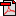  (15.0 KB)       No registration status